                                                                          Mosina, dnia 9 listopada 2021 r.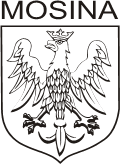 BZP.271.21.2021					 INFORMACJA O KWOCIE NA SFINANSOWANIE ZAMÓWIENIADotyczy: postępowania o udzielenie zamówienia publicznego prowadzonego w trybie podstawowym na: „Modernizację placów zabaw na terenie Gminy Mosina”.	Zamawiający, Gmina Mosina, działając na podstawie art. 222 ust. 4 w związku z art. 266 ustawy z dnia 11 września 2019 r. – Prawo zamówień publicznych (tekst jedn. Dz.U. z 2021 r., poz. 1129) informuje, że zamierza przeznaczyć na sfinansowanie ww. zamówienia łącznie kwotę:233 664,99 zł brutto, z czego na: Z up. BurmistrzaTomasz ŁukowiakZastępca BurmistrzaCzęść zamówieniaNazwa częściKwota brutto złCzęść Imodernizacja 6 placów zabaw64 485,13Część IImodernizacja 7 placów zabaw113 837,03Część IIImodernizacja 5 placów zabaw55 342,83